Приложение   1                       к Временному  Порядку  планирования   ипроведения     проверок    по       вопросамосуществления                 государственного земельного контроля (надзора) (пункт 4.4)АКТ об отказе в проведении плановой / внеплановой проверки  «             »                                  2015				______________________________										(Место составления акта)									______________________________									______________________________Нами (мной), _________________________________________________________________				(должности, фамилии, имена и отчества государственных инспекторов,___________________________________________________________________________________направленных для проведения мероприятия) с участием ________________________________________________________________________		(должности, фамилии, имена и отчества лиц, принимавших участие в осуществлении мероприятия)  ___________________________________________________________________________________ в присутствии _____________________________________________________________________			(должность, фамилия, имя и отчество руководителя предприятия или уполномоченного ___________________________________________________________________________________им лица или физического лица-предпринимателя или его представителя, проверяются) подтверждается отказ   ____________________________________________________________					(Наименование юридического лица или фамилия, имя и ___________________________________________________________________________________отчество физического лица-предпринимателя, проверяемых) код по ЕГРПОУ или регистрационный номер учетной карточки налогоплательщика или серия и номер паспорта (для физических лиц, которые в силу своих религиозных убеждений отказываются от принятия регистрационного номера учетной карточки налогоплательщика и официально уведомили об этом соответствующий орган государственной налоговой службы и имеют отметку в паспорте)  в проведении плановой / внеплановой проверки (недопущения к ее проведению), которая осуществляется в соответствии с:  Продолжение приложения 1Отказ заключается в _____________________________________________________________ 				(Подробно указать, в чем заключается отказ в осуществлении мероприятия) ___________________________________________________________________________________ Объяснения руководителя предприятия или уполномоченного им лица или физического лица-предпринимателя или его представителя (в случае отказа предоставления объяснений отметить об этом) ___________________________________________________________________________________ Подпись _____________                                             ______________________________________                                                                                                                          (Фамилия и инициалы) Этот акт составлен на ____ листах в ____ экземплярах. Подписи государственных инспекторов, которые направлены для проведения мероприятия: Подписи лиц, принимавших участие в осуществлении мероприятия, свидетелей: Копию этого акта получил: ___________________________________________________________________________________(Должность, фамилия, имя и отчество руководителя предприятия или уполномоченного им лица или физического ___________________________________________________________________________________лица-предпринимателя или его представителя, которые получили или отказались получить копию этого акта) Копия этого акта в одном экземпляре отправлена ​​по почте *: ___________________________________________________________________________________(Должность, фамилия и инициалы лица, отправила копию этого акта) Дата _______________                                                                Подпись _________________  * В случае отказа руководителя субъекта хозяйствования или уполномоченного им лица или физического лица-предпринимателя или его представителя получить копию этого акта. 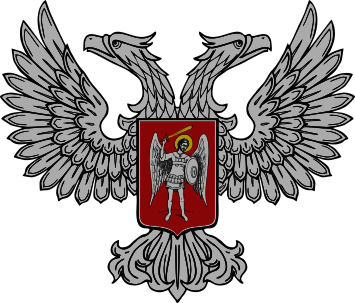 ДОНЕЦКАЯ НАРОДНАЯ РЕСПУБЛИКАМИНИСТЕРСТВО АГРОПРОМЫШЛЕННОЙ ПОЛИТИКИ И ПРОДОВОЛЬСТВИЯГОСУДАРСТВЕННАЯ ИНСПЕКЦИЯ ДНР, . Донецк, Калининский район, пр. Дзержинского, 45 АТелефон (062)312-76-79, тел/факс (062)386-88-24E-mail: GI.App_p.DNR@mail.ruДОНЕЦКАЯ НАРОДНАЯ РЕСПУБЛИКАМИНИСТЕРСТВО АГРОПРОМЫШЛЕННОЙ ПОЛИТИКИ И ПРОДОВОЛЬСТВИЯГОСУДАРСТВЕННАЯ ИНСПЕКЦИЯ ДНР, . Донецк, Калининский район, пр. Дзержинского, 45 АТелефон (062)312-76-79, тел/факс (062)386-88-24E-mail: GI.App_p.DNR@mail.ruДОНЕЦКАЯ НАРОДНАЯ РЕСПУБЛИКАМИНИСТЕРСТВО АГРОПРОМЫШЛЕННОЙ ПОЛИТИКИ И ПРОДОВОЛЬСТВИЯГОСУДАРСТВЕННАЯ ИНСПЕКЦИЯ ДНР, . Донецк, Калининский район, пр. Дзержинского, 45 АТелефон (062)312-76-79, тел/факс (062)386-88-24E-mail: GI.App_p.DNR@mail.ruРаспорядительные документы  проводимого мероприятия Приказ от "____" ___________ 20___ № _____ Тип контрольного мероприятия Тип контрольного мероприятия Тип контрольного мероприятия     плановый    плановый    плановыйТип контрольного мероприятия Тип контрольного мероприятия Тип контрольного мероприятия     внеплановый    внеплановый    внеплановыйНачало мероприятияНачало мероприятияНачало мероприятияЗавершение мероприятияЗавершение мероприятияЗавершение мероприятиячисломесяцгодчисломесяцгод_________________ 
(Подпись) _______________________________ 
(Фамилия, инициалы) _________________ 
(Подпись) _______________________________ 
(Фамилия, инициалы) _________________ 
(Подпись) _______________________________ 
(Фамилия, инициалы) _________________ 
(Подпись) _______________________________ 
(Фамилия, инициалы) _________________ 
(Дата) _________________ 
(Подпись) 